Social Studies Study Guide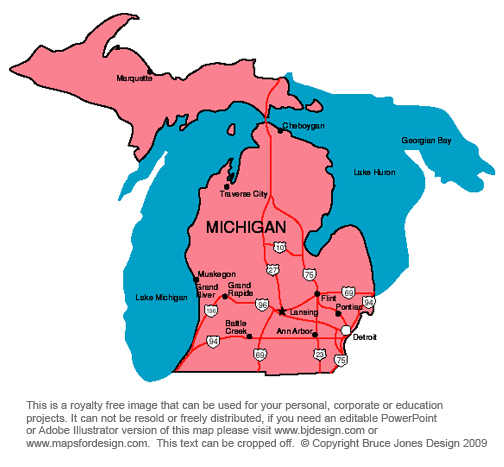 Test: Wednesday, March 11, 2015Chapter 4 Territory and Statehood pg. 106-126Vocabulary:Ordinance     slavery     township     pioneer     impressment     reservation     canalSteamboat     self-reliant     constitution     compromise     immigrant    lumberjackChapter 4 objectives:Learn about the Northwest Territory and the laws that govern it. Pg. 109Learn about the conflict between settlers and American Indians on the frontier. Pg. 10-11Learn about the causes of the War of 1812 and its impact. Pg. 112Understand how the United States won the War of 1812. Pg. 114-115Find out about the fate of American Indians after the War of 1812. Pg. 116Understand the impact of the Erie Canal on population growth in Michigan. Pg. 119Learn about life on the frontier. Pg. 120-121Learn how Michigan became a state. Pg. 125Learn how Michigan’s population boom and natural resources produced economic growth. Pg. 126-128Understand the mining boom and that it led to the creation of the Soo Locks. Pg. 127-128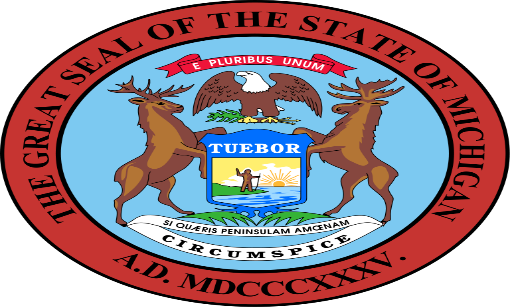 